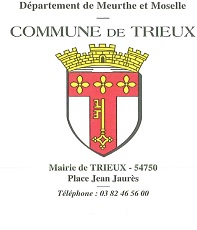 LISTE DES DELIBERATIONSdu conseil municipalde la commune de TRIEUXSéance du 30 novembre 2023N°OBJETVOTE092.2023Révision statutaire du CRWApprouvé093.2023Orne THDApprouvé094.2023Zones d’Accélération des Energies RenouvelablesApprouvé095.2023Fourrière du Jolibois : adhésion Bouligny et LuttangeApprouvé096.2023Décisions Modificatives N° 5Approuvé097.2023Décisions Modificatives N°6Approuvé098.2023Motion pour la déclaration des droits des personnes sans abriApprouvé099.2023Primes aux agents communauxApprouvé